Túrakód: TK-2024_95 / Táv.: 94,9 km / Szintidő: 7:02 óra, (átlagseb.: 13,49 km/h / Frissítve: 2023-11-14Túranév: Szent-S-kör Kerékpáros Terep-túra 2024_95_ Ópusztaszeri-erdőRésztávokhoz javasolt rész-szintidők (kerekített adatok, átlagsebességgel kalkulálva):Feldolgozta: 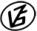 Tapasztalataidat, élményeidet őrömmel fogadjuk! 
(Fotó és videó anyagokat is várunk.)RésztávRésztávRész-szintidőRész-szintidőTK-2024_95_01-rtRajt-Cél  (Dózsa-ház)  - Talapzat (76+35 tkm)0:390:39TK-2024_95_02-rtTalapzat (76+35 tkm)  - Feszület (1882), Ecetgyár0:461:25TK-2024_95_03-rtFeszület (1882), Ecetgyár - Feszület, Csanytelek (1)0:331:58TK-2024_95_04-rtFeszület, Csanytelek (1)  - Baks (D)0:302:28TK-2024_95_05-rtBaks (D) - Levelény (1)0:212:49TK-2024_95_06-rtLevelény (1) - Ó. N. T. Emlékpark0:173:06TK-2024_95_07-rtÓ. N. T. Emlékpark - Pusztaszeri-erdő (1)0:223:29TK-2024_95_08-rtPusztaszeri-erdő (1) - Pusztaszeri-erdő (AK)0:243:52TK-2024_95_09-rtPusztaszeri-erdő (AK) - Ányási-kanyar (2)0:374:30TK-2024_95_10-rtÁnyási-kanyar (2) - Mindszent külső (AK)0:244:54TK-2024_95_11-rtMindszent külső (AK) - Talapzat (76+35 tkm)1:306:23TK-2024_95_12-rtTalapzat (76+35 tkm)  - Rajt-Cél (Dózsa-ház)0:397:02